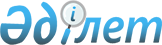 О наименовании составных частей города ТемирСовместное решение маслихата Темирского района Актюбинской области от 10 мая 2012 года № 40 и постановление акимата Темирского района Актюбинской области от 7 мая 2012 года № 104. Зарегистрировано Департаментом юстиции Актюбинской области 31 мая 2012 года № 3-10-169

      В соответствии с подпунктом 5-1) статьи 12 Закона Республики Казахстан от 8 декабря 1993 года «Об административно-территориальном устройстве Республики Казахстан», со статьями 6, 31 Закона Республики Казахстан от 23 января 2001 года № 148 «О местном государственном управлении и самоуправлении в Республике Казахстан», с учетом мнения населения города Темир районный акимат ПОСТАНОВИЛ и районный маслихат РЕШИЛ:



      1. Присвоить следующие наименования составным частям (зимовкам) города Темир:

      1) Ащысай-1,

      2) Ащысай -2,

      3) Аққұдық,

      4) Астықбаз,

      5) Бақман,

      6) Жанғозы,

      7) Кұмкемер,

      8) Қызылжар,

      9) Тауықбаз,

      10) Түйебаз.



      2. Контроль за исполнением данного постановления акимата и решения маслихата возложить на заместителя акима района Калауова Н.С.



      3. Настоящее постановление акимата и решение маслихата вводится в действие по истечении десяти календарных дней после дня их первого официального опубликования.       Аким района                                 Б. КАНИЕВ      Секретарь маслихата                          Н. УТЕПОВ      Председатель сессии маслихата            Е. БАЛБОСЫНОВ
					© 2012. РГП на ПХВ «Институт законодательства и правовой информации Республики Казахстан» Министерства юстиции Республики Казахстан
				